АДМИНИСТРАЦИЯ МУНИЦИПАЛЬНОГО ОБРАЗОВАНИЯ«ТИИНСКОЕ СЕЛЬСКОЕ ПОСЕЛЕНИЕ»МЕЛЕКЕССКОГО РАЙОНА УЛЬЯНОВСКОЙ ОБЛАСТИП О С Т А Н О В Л Е Н И Е   26.10.2023                                                                                                       №51 с. ТиинскО внесении изменений в постановление администрации муниципального образования «Тиинское сельское поселение» Мелекесского района Ульяновской области от 01.02.2023 № 2 «Об утверждении муниципальной программы «Материально-техническое обеспечение деятельности органов местного самоуправления «Тиинское сельское поселение» Мелекесского района Ульяновской области»  	В соответствии со статьей 179 Бюджетного кодекса Российской Федерации, с Федеральным законом  от 06.10.2003  № 131-ФЗ «Об общих принципах организации местного самоуправления в Российской Федерации», Уставом муниципального образования «Тиинское  сельское поселение» Мелекесского района  Ульяновской  области,  постановлением администрации муниципального образования «Тиинское сельское поселение» Мелекесского района Ульяновской области от 12.12.2022 № 50 «Об утверждении Правил разработки, реализации и оценки эффективности муниципальных программ муниципального образования   «Тиинское сельское поселение» Мелекесского района  Ульяновской области, а также осуществления контроля за ходом их реализации»   п о с т а н о в л я е т:1. Внести изменения в постановление администрации муниципального образования «Тиинское сельское поселение» Мелекесского района Ульяновской области от 01.02.2023 № 2 «Об утверждении муниципальной программы «Материально-техническое обеспечение деятельности органов местного самоуправления муниципального образования «Тиинское сельское поселение» Мелекесского района Ульяновской области» (с изменениями от 20.03.2023 № 12, от 28.08.2023 №40): 	1.1 в паспорте муниципальной программы строку «Ресурсное обеспечение муниципальной программы с разбивкой по этапам и годам реализации» изложить в следующей редакции:«	                                                                                                                          »;1.2 приложение 2 к муниципальной программе изложить в следующей редакции:  «Приложение 2к муниципальной Программе,утвержденной постановлением                                                                         администрации муниципального образования «Тиинское сельское поселение» от 01.02.2023 г. № 2Система мероприятий муниципальной программы «Материально-техническое обеспечение деятельности органов местного самоуправления муниципального образования «Тиинское сельское поселение» Мелекесского района Ульяновской области»».2. Настоящее постановление вступает в силу на следующий день после дня его официального обнародования.3. Контроль исполнения настоящего постановления оставляю за собой.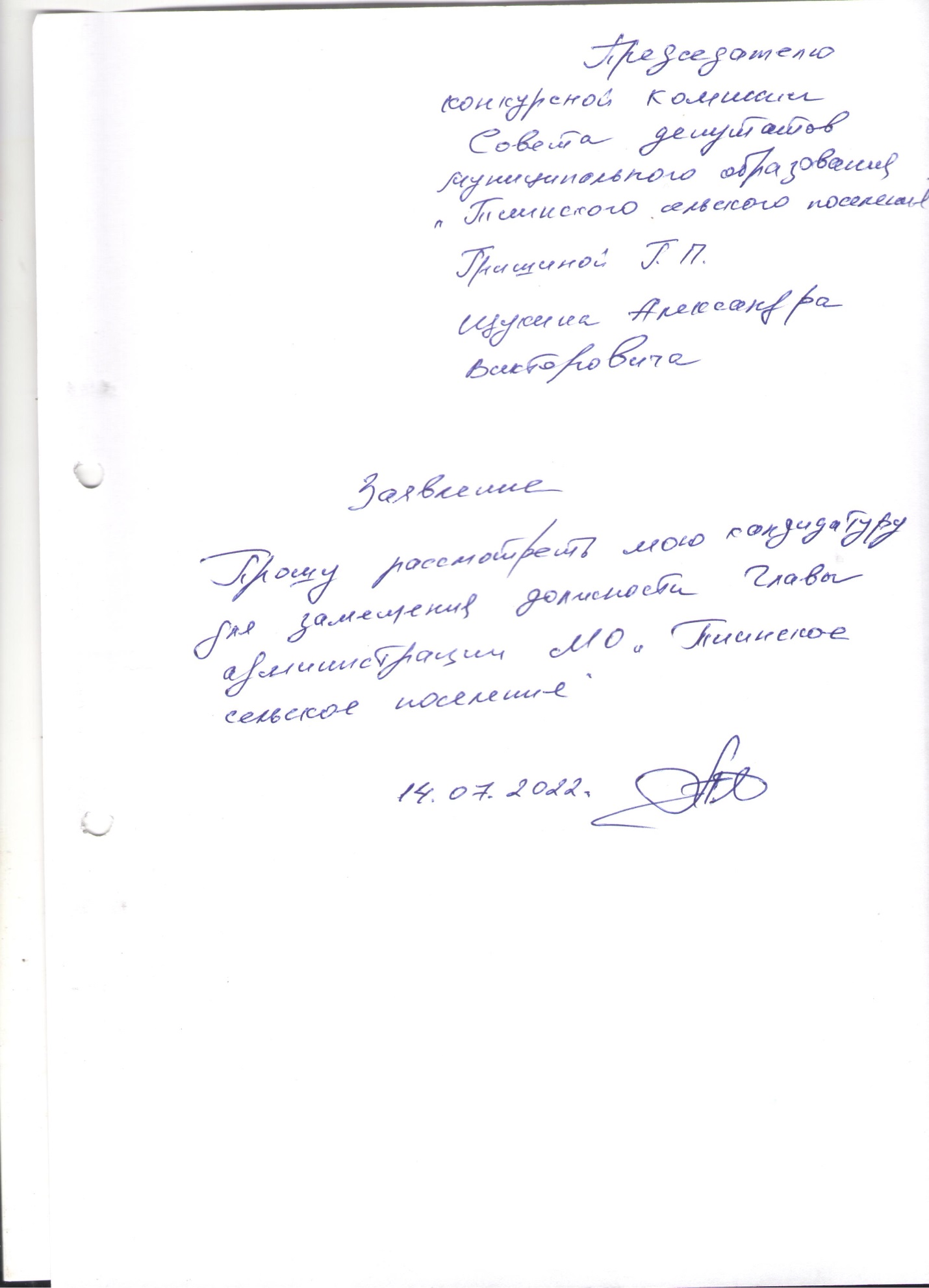 Глава администрации                                                                           А.В. ЩукинПояснительная записка к проекту постановления Администрации муниципального образования «Тиинское сельское поселение» Мелекесского района Ульяновской областиО внесении изменений в постановление администрации муниципального образования «Тиинское сельское поселение» Мелекесского района Ульяновской области от 01.02.2023 № 2 «Об утверждении муниципальной программы «Материально-техническое обеспечение деятельности органов местного самоуправления «Тиинское сельское поселение» Мелекесского района Ульяновской области» (с изменениями от 20.03.2023 № 12, от 28.08.2023 №40)В муниципальной программе «Материально-техническое обеспечение деятельности органов местного самоуправления муниципального образования «Тиинское сельское поселение» Мелекесского района Ульяновской области» увеличение лимитов в 2023 году составило 945,00000 тыс. рублейУвеличение бюджетных ассигнований в целом по разделу составило 945,00000 тыс. рублей (за счет дополнительных поступлений собственных доходов).По виду расходов 704/0113/6200080130/100 увеличение бюджетных ассигнований на 300,00000 тыс. рублей и направлено:- на начисления на заработную плату в сумме 300,00000 тыс. рублей;По виду расходов 704/0113/6200080130/200 увеличение бюджетных ассигнований на 300,00000 тыс. рублей и направлено: - на почтовые расходы 5,00000 тыс. рублей,- на оплату услуг по заправке картриджей 10,00000 тыс. рублей,- на услуги связи 60,00000 тыс. рублей.-на приобретение ГСМ 25,0 тыс. рублей.- на оплату коммунальных услуг 390,00000 тыс. рублей.;- на канцелярские расходы 10,00000 тыс. рублей;-на приобретение 3х системных блоков 125,00000 тыс. рублейПо виду расходов 704/0113/6200080130/800 увеличение бюджетных ассигнований на 20,00000 тыс. рублей и направлено:-на оплату пеней в сумме 20,00000 тыс. рублей- в 2024, 2025, 2026, 2027 годах изменений не было.Экономист                                                                                         Р.Г. ДебердееваРесурсное обеспечение муниципальной программы с разбивкой по источникам финансового обеспечения и годам реализацииИсточником финансового обеспечения муниципальной программы являются бюджетные ассигнования муниципального образования «Тиинское сельское поселение» Мелекесского района Ульяновской области (далее местный бюджет). Общий объём бюджетных ассигнований муниципальной программы составит 20919,65000 тыс. рублей, в том числе по годам:2023 -   5 052,65000 тыс. рублей;2024 -   3 729,00000 тыс. рублей;2025 -   4 046,00000 тыс. рублей;2026 -   4 046,00000 тыс. рублей;  2027 -   4 046,00000 тыс. рублей. Распределение по мероприятиям в соответствии с приложением № 2 к муниципальной программе№ п/пНаименование проекта, основного мероприятия (мероприятия)Ответственные исполнители мероприятийИсточник финансового обеспеченияОбъем финансового обеспечения реализации мероприятий, в том числе по годам, тыс. руб.Объем финансового обеспечения реализации мероприятий, в том числе по годам, тыс. руб.Объем финансового обеспечения реализации мероприятий, в том числе по годам, тыс. руб.Объем финансового обеспечения реализации мероприятий, в том числе по годам, тыс. руб.Объем финансового обеспечения реализации мероприятий, в том числе по годам, тыс. руб.Объем финансового обеспечения реализации мероприятий, в том числе по годам, тыс. руб.№ п/пНаименование проекта, основного мероприятия (мероприятия)Ответственные исполнители мероприятийИсточник финансового обеспечениявсего20232024202520262027123456789101Финансово-хозяйственное обеспечение деятельности органов местного самоуправления, МКУ «Техническое обслуживание» МО «Тиинское сельское поселение» МКУ «Техническое обслуживание» МО «Тиинское сельское поселение» Всего бюджетные ассигнования, в т.ч.:20 919,650005 052,650003 729,000004 046,000004 046,000004 046,000001Финансово-хозяйственное обеспечение деятельности органов местного самоуправления, МКУ «Техническое обслуживание» МО «Тиинское сельское поселение» МКУ «Техническое обслуживание» МО «Тиинское сельское поселение» местный бюджет20 919,650005 052,650003 729,000004 046,000004 046,000004 046,00000ВСЕГО по муниципальной программе ВСЕГО по муниципальной программе ВСЕГО по муниципальной программе Всего бюджетные ассигнования, в т.ч.:20 919,650005 052,650003 729,000004 046,000004 046,000004 046,00000ВСЕГО по муниципальной программе ВСЕГО по муниципальной программе ВСЕГО по муниципальной программе местный бюджет20 919,650005 052,650003 729,000004 046,000004 046,000004 046,00000